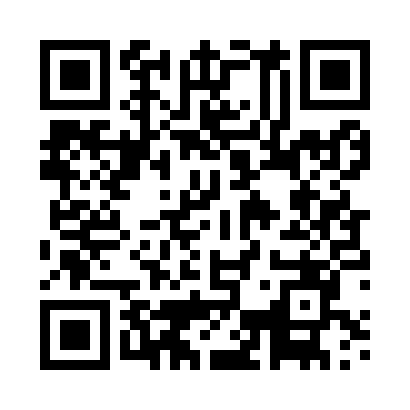 Prayer times for Nunes, PortugalWed 1 May 2024 - Fri 31 May 2024High Latitude Method: Angle Based RulePrayer Calculation Method: Muslim World LeagueAsar Calculation Method: HanafiPrayer times provided by https://www.salahtimes.comDateDayFajrSunriseDhuhrAsrMaghribIsha1Wed4:366:241:256:228:2710:082Thu4:346:231:256:238:2810:103Fri4:326:211:256:238:2910:114Sat4:306:201:256:248:3010:135Sun4:286:191:256:248:3110:146Mon4:276:181:256:258:3210:167Tue4:256:161:246:268:3310:188Wed4:236:151:246:268:3410:199Thu4:216:141:246:278:3510:2110Fri4:206:131:246:278:3610:2211Sat4:186:121:246:288:3710:2412Sun4:166:111:246:298:3810:2513Mon4:156:101:246:298:3910:2714Tue4:136:091:246:308:4010:2915Wed4:116:081:246:308:4110:3016Thu4:106:071:246:318:4210:3217Fri4:086:061:246:328:4310:3318Sat4:076:051:246:328:4410:3519Sun4:056:041:246:338:4510:3620Mon4:046:031:256:338:4610:3821Tue4:026:021:256:348:4710:3922Wed4:016:011:256:348:4810:4123Thu4:006:011:256:358:4910:4224Fri3:586:001:256:358:5010:4425Sat3:575:591:256:368:5110:4526Sun3:565:591:256:368:5210:4627Mon3:545:581:256:378:5310:4828Tue3:535:571:256:378:5410:4929Wed3:525:571:256:388:5410:5030Thu3:515:561:266:388:5510:5231Fri3:505:561:266:398:5610:53